Остапук Ольга Ивановна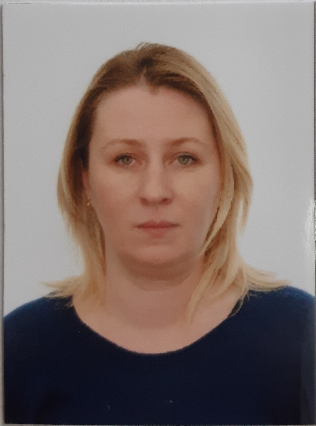 Дата рождения: 01.05.1982Гражданство: Беларусь Адрес: г. Брест, ул. Грюндвальская, д. 12 «А», кв. 40Семейное положение: замужем, четверо детейТелефон: +375295278274Эл. почта: olis_88@yahoo.comОбразование          Брестский государственный технический университет2004                        Специальность «Мировая экономика и международные                                                                 экономические отношения»                               Квалификация: экономистОпыт работы                 2011-2019            ОАО «Белагропромбанк»                             Должность: специалист по обслуживанию частных клиентов                             отдела розничных продаж                             - кассовое обслуживание физических лиц                             - прием и выдача денежных средств                             - осуществление валютно-обменных операций                             - осуществление вкладных операций                             - осуществление денежных переводов                             - хранение денежных средств, инкассация                               - открытие и закрытие кассового дня                             - формирование и хранение кассовых документов2020 – по наст. вр.  БРУСП «Белгосстрах»                             - документооборот 1С                             - делопроизводство (приказы, распоряжения, командировки)                             - ведение кадрового делопроизводства (прием, перевод, увольнение) 1С                             - оформление личных дел, трудовых книжек, карточек Т2                             - ведение складского учета в 1С                             - организация приема, хранения и отпуска ТМЦ                              - оформление товарно-сопроводительных документов                              - проведение инвентаризации ТМЦ                             - оформление доверенностей                             - оформление платежных порученийПрофессиональные навыки и знания: уверенный пользователь ПК, MS Office, Client-bank, английский язык, французкий со словарем.